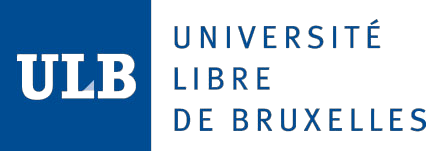 Optimum   design   of   pendulum   tunedmass dampers for applications to high- rise buildings subjected to wind-induced vibrationsJimi HENDRIX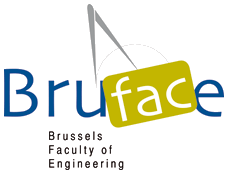 Academic year2019 – 2020Research Methods in Civil Engineering report under the supervision ofProf. Arnaud DERAEMAEKERthe co-supervision ofDr. Cédric DUMOULINthis is the abstract1 	Introduction1.1 	Context2	State-of-the-artTMDs have first been optimized in [1]. A TMD is represented in Figure 2.1.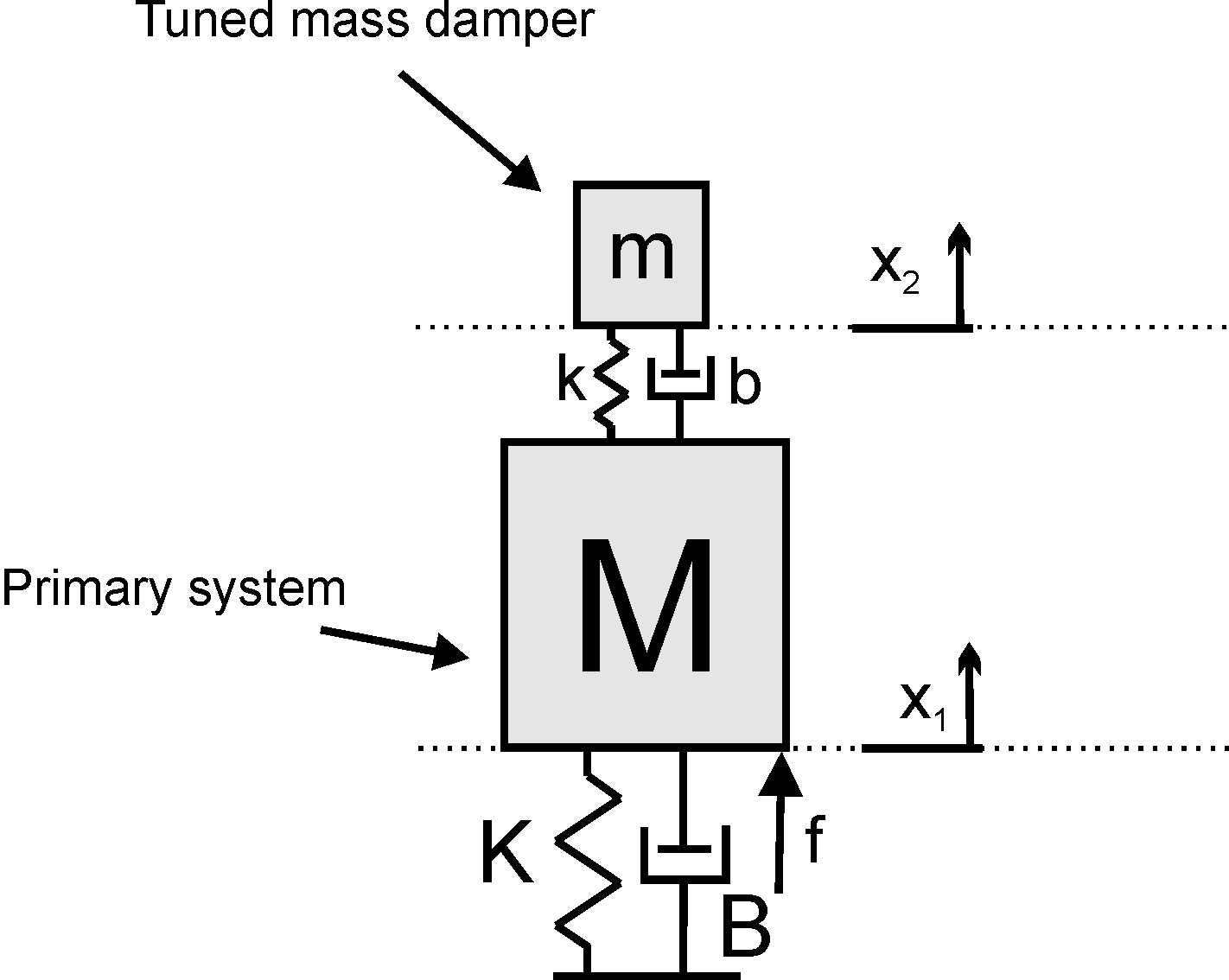 Figure 2.1 – Tuned mass damper attached to a primary  system3 	WorkplanThis is the work plan4 	Tentative scheduleThis is the tentative scheduleBibliography[1] JP Den Hartog. Mechanical vibrations. McGraw-Hill Book Company. 1956.